«Классическая Япония 2020» Токио-Камакура-Йокогама-ХаконэВсем участникам тура в подарок – посещение комплекса японских горячих источников – Оэдо Онсэн МоногатариСТОИМОСТЬ УКАЗАНА НА 1 ЧЕЛОВЕКА В РУБЛЯХ DAYSDATYHOTEL½ ADL TWIN/DBL½ CHD TWIN /DBLSINGLECHD no bed5дн/4н02.02 - 06.0216.02 - 20.0201.03 - 05.0315.03 - 19.0312.04 -17.0419.04 - 23.0417.05 - 21.0531.05 - 04.0614.06 - 18.0628.06 - 02.07Toyoko Inn   TOKYO  576005160061500272008дн/7н02.02 - 09.0216.02 - 23.0201.03 - 08.03 15.03 - 22.0312.04 -19.0419.04 - 26.0417.05 - 24.0531.05 - 07.0614.06 - 21.06 28.06 - 05.07Toyoko Inn   TOKYO 69700661008550027300ДеньВремяПрограмма:1-й деньВоскресеньеПрибытие в аэропорт Токио.Встреча с водителем автобуса «Green Tomato» ** это автобус, который по предварительному заказу развозит гостей между аэропортом и отелями Переезд в отель (расходы на дорогу включены в стоимость программы)Самостоятельное размещение в отелеРазмещение в отеле 2* возможно с 16:002-й деньПонедельник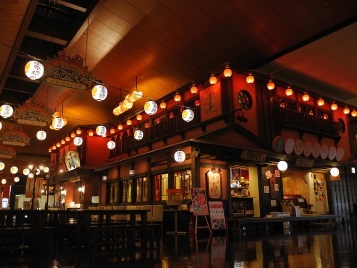 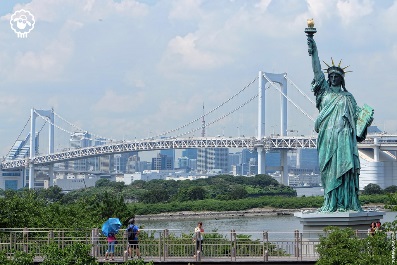 10:0016:00Завтрак в отеле. Встреча с русскоговорящим гидом в холле гостиницы.Экскурсия на искусственный остров Одайба на общественном транспорте (расходы на дорогу входят в стоимость программы).Переезд на Одайба - крупный искусственный остров в Токийском заливе, соединенный с центром Токио радужным мостом. Посещение музея восковых фигур Мадам Тюссо.Вы получите возможность познакомиться с автомобилями будущего, представленными в Тойота Шоу-рум, и прекрасной коллекцией ретро-автомобилей различных марок в музее Ретро-гараж. Изюминка программы - комплекс японских горячих источников - Оэдо Онсэн Моногатари. К радости посетителей, комплекс предлагает не только погреться в традиционной японской бане-онсэне, но и окунуться в атмосферу исторического Токио периода Эдо. Внутри комплекса находится небольшой город: сувенирные лавочки и традиционные рестораны.Гид прощается с туристами, предварительно объяснив правила пользования онсэном и способ возвращения в гостиницу.Обед не входит в стоимость экскурсии. Входные билеты в Оэдо онсэн - подарок от компании JATM.3-й деньВторник09:0019:00Завтрак в отеле.Встреча с гидом в холле отеля.Экскурсия в города Камакура и Йокогама на общественном транспорте (расходы на дорогу входят в стоимость программы).В экскурсию включены: 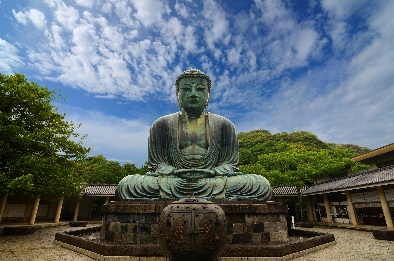 Посещение городов Камакура и Йокогама. Камакура: -Посещение храма богини Каннон-Статуя большого БуддыПереезд в город Йокогама.Район Минато Мирай. Смотровая площадка здания Лэнд Марк Тауэр.-Во время экскурсии предусмотрено время на обед ( не входит в стоимость) Возвращение в отель.4-й деньСреда08:0020:00Завтрак в отеле. Встреча с гидом в холле отеляЭкскурсия в Хаконэ на общественном транспорте (расходы на дорогу входят в стоимость программы).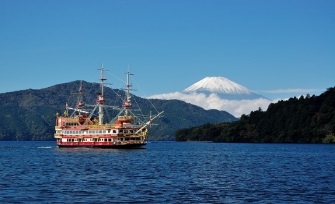 В экскурсию включены: Любование горой Фудзи Круиз по озеру АсиКанатная дорогаМузей скульптур под открытым небом.Во время экскурсии предусмотрено время на обед ( не входит в стоимость) *В зависимости от погодных условий в программе возможны изменения.Возвращение в отель. 5-й деньЧетвергЗавтрак в отелеДля тех, кто по программе на 5дн/4н  Самостоятельная выписка из отеля.Трансфер в аэропорт (заказной трансфер Грин томато).Регистрация на рейс.Вылет в Россию.     Для тех, кто по программе на 8дн/7нСвободное время. Возможны экскурсии за отдельную плату.6-7-й дниПятницаСубботаЗавтрак в отелеСвободное время. Возможны экскурсии за отдельную плату. 8-й деньВоскресеньеЗавтрак в отеле. Самостоятельная выписка из гостиницы (до 10:00).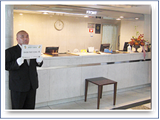 Свободное время.Встреча с водителем автобуса «Green Tomato»    около выхода из отеля на улицуПереезд в аэропорт (расходы на дорогу включены).Регистрация на рейс.Вылет. В стоимость тура включено:В стоимость тура не включено:Проживание по программе: в Токио - 7 ночей с завтраками;Трансфер аэропорт-отель-аэропорт;Работа русскоговорящего гида по программе;Общественный транспорт по программе на все экскурсии;Питание: только завтраки Входные билеты по программе;Визовая поддержка;Страховка на 40000$ 100 рублей в деньПитание,  кроме указанного в программеДополнительные экскурсии;Другие личные расходы.Авиаперелет Хабаровск-Токио-Хабаровск от 16000 руб.Точная стоимость на момент бронирования тура